ÖĞRENCİNİN		Adı Soyadı	:………………………………Sınıfı ve Numarası	:………………………………Doğum Tarihi	:………………………………Velisi bulunduğum yukarıda açık kimliği yazılı ..............................................................................’ın ……………………………..günü …………………………………olan Teknik Gezi / Okul Gezisi / Okul çalışmaları / okul müsabakaları’na katılmasına izin veriyorum. Gereğini arz ederim......./....../201...Adı Soyadı	İmzaAdres	: ………………………………………………………	……………………………….………………………Telefon (Ev-GSM): (……) …….….………………………….FR-100/01-2ÖĞRENCİNİN		Adı Soyadı	:………………………………Sınıfı ve Numarası	:………………………………Doğum Tarihi	:………………………………Velisi bulunduğum yukarıda açık kimliği yazılı ..............................................................................’ın ……………………………..günü …………………………………olan Teknik Gezi / Okul Gezisi / Okul çalışmaları / okul müsabakaları’na katılmasına izin veriyorum. Gereğini arz ederim......./....../201...Adı Soyadı	İmzaAdres	: ………………………………………………………	……………………………….………………………Telefon (Ev-GSM): (……) …….….………………………….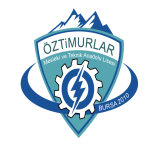 ÖZTİMURLARTEKNİK VE ENDÜSTRİ MESLEK LİSESİSOSYAL FAALİYETLER İÇİNVELİ İZİN FORMUSOSYAL FAALİYETLER İÇİNVELİ İZİN FORMUSOSYAL FAALİYETLER İÇİNVELİ İZİN FORMUSOSYAL FAALİYETLER İÇİNVELİ İZİN FORMUÖZTİMURLARTEKNİK VE ENDÜSTRİ MESLEK LİSESİDoküman NoYürürlük TarihiRevizyon Tarihi: FR-100: ../../2018: ../../2018Yayın No.Revizyon No.Sayfa: 01: 2: 1 / 1